ПРОГРАММА ПО ВОСПИТАТЕЛЬНОЙ РАБОТЕ«ПЛАНЕТА ДЕТСТВА»Срок реализации: 4 года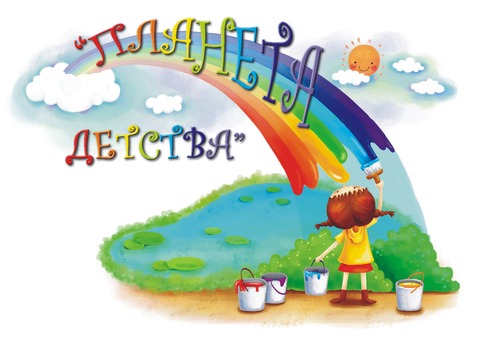 Составитель программы: учитель начальных классов    Т.Н.Старикова2017 г.ПОЯСНИТЕЛЬНАЯ ЗАПИСКАПрограмма воспитательной работы «Планета добра» составлена на основе:Федерального Государственного стандарта начального общего образования (утверждён приказом от 6 октября 2009 года №373, зарегистрирован Минюстом России 22 декабря 2009 года №15785);Концепции духовно-нравственного развития и воспитания личности гражданина России;Программа духовно-нравственного развития, воспитания обучающихся на ступени начального общего образования МАОУ СОШ №7;Планируемых результатов начального общего образования.Разработанная программа "Планета добра" направлена на всестороннее развитие ребенка. Она служит основой построения воспитательной работы в классе, помогает согласовать действия учителя, обучающихся и родителей при планировании и организации жизнедеятельности детей в начальной школе.Программа рассчитана на все четыре класса начальной школы.Программа воспитательной работы в классе "Планета добра" основана на системном (программно-целевом) подходе. Его преимущество заключается в том, что он позволяет педагогу увидеть конечный результат своей деятельности и мобилизовать усилия всех участников образовательного процесса в классе для его достижения.Воспитание человека всегда было сложной задачей. Даже, если общество развивается стабильно, возникают и в таком обществе проблемы в воспитании подрастающего поколения. Проблема сегодняшнего дня в нашей стране (безработица, преступность, разводы, доступность и использование незаконных или вредных лекарственных средств вплоть до наркотиков, сексуальная распущенность, отсутствие личных и профессиональных целей, смещение ценностей) делает процесс воспитания ещё более трудным. Если в начальной школе процесс воспитания осуществляется безразличными людьми, потери от такого воспитания невосполнимы.Учителю начальной школы, который одновременно преподает и воспитывает, необходимо обладать недюжинными воспитательными способностями. В психологической литературе способности классного руководителя определяют так:Способность правильно оценивать внутреннее состояние другого человека, сочувствовать и сопереживать ему.Способность быть примером и образцом для подражания со стороны детей в мыслях, чувствах и поступках.Способность вызвать у ребенка благородные чувства, желание и стремление становиться лучше, делать людям добро, добиваться высоких нравственных целей.Способность приспосабливать воздействия к индивидуальным особенностям воспитываемого ребенка.Способность вселять в человека уверенность, успокаивать его, стимулировать к самосовершенствованию.Способность находить нужный стиль общения с каждым ребенком, добиваться его расположения и взаимопонимания.Способность вызывать к себе уважения со стороны воспитанника, пользоваться неформальным признанием с его стороны, иметь авторитет среди детей.И самое главное - способность к общению.Огромное значение для воспитателя имеют невербальные формы педагогического общения. Это значит, что педагог должен развивать в себе следующие коммуникативные способности:умение вступать в контакт с незнакомыми людьми;умение предупреждать возникновение и своевременно разрешать уже возникшие конфликты и недоразумения;умение вести себя так, чтобы быть правильно понятым и воспринятым другим человеком;умение создавать возможность для другого человека в проявлении своих интересов и чувств;умение извлекать из общения максимум информации для себя.Цели и задачи программыЦелью программы является создание воспитательной системы класса, которая способствует всестороннему развитию личности ребенка.Достижение данной цели возможно при решении следующих задач:формирование в классе духовной, нравственной и эмоционально благоприятной среды, которая способствует развитию и самореализации каждого ученика;вовлечение родителей в воспитательный процесс, с целью раскрытия и развития в ребенке лучших качеств, необходимых для самоопределения и самореализации;формирование классного коллектива, развитие ученического самоуправления в классе;создание системы мониторинга развития воспитательной системы.Особенностью программы является ориентация на создание эмоционально привлекательной среды для пребывания детей в образовательном учреждении, обеспечивающей всестороннее развитие личности ребенка. Это возможно только при правильно организованной совместной деятельности родителей, обучающихся и педагогов.Воспитательная работа в рамках программы включает:Теоретические занятия:беседы, рассказы, убеждения учителя;слушание;решение проблем;обсуждение прочитанной литературы;исследование (обучение установлению причинно-следственных связей).Практические занятия:игры;ролевые игры;рассказывание истории, сказок; импровизированные сценки, спектакли;дебаты;мозговой штурм или мозговая атака;изготовление газеты; моделирование;тренинги;опросы, анкетирование.Экскурсии:посещение библиотек;посещение Дворца искусств и д/к, театра;посещение развлекательных центров;посещение музейных комплексов;посещение парка.Принципы построения воспитательной работы.1. Принцип открытости.2. Принцип привлекательности будущего дела.3. Принцип деятельности.4. Принцип свободы участия.5. Принцип обратной связи.6. Принцип сотворчества.7. Принцип успешности.Взаимодействие с социальными службамиСотрудничество по направлениям вне школыРАБОТА С РОДИТЕЛЯМИСодержание сотрудничества классного руководителя с родителями включает три основных направления:психолого-педагогическое просвещение родителей;вовлечение родителей в учебно-воспитательный процесс;участие в управлении учебно-воспитательным процессом.Формы работы с семьей по данным направлениям содержатся в предлагаемой ниже таблице, которые предполагают создание условий для организации взаимодействия и сотрудничества с родителями в соответствии с запросами и уровнем просвещённости конкретного родительского коллектива.Взаимодействие классного руководителя с родителямиКалейдоскоп родительских собранийРОДИТЕЛЬСКИЙ КОМИТЕТ КЛАССАРодительский комитет класса обязан:помогать классному руководителю в налаживании контакта с коллективом родителей;вовлекать родителей в совместную деятельность с детьми;влиять на формирование культуры родительского общения;быть посредником между семьей, школой, общественными организациями в трудных жизненных ситуациях;стимулировать подвижничество и ответственность в воспитании подрастающего поколения;выступать с инициативами и предложениями по улучшению образовательного и воспитательного процесса в школе;соблюдать этические нормы в общении с учащимися, педагогами и их родителями.Родительский комитет имеет право:активно участвовать в организации образовательно-воспитательного процесса в классе;помогать классному руководителю и школе в приобретении рабочих тетрадей;посещать вместе с классным руководителем учащихся на дому (по необходимости);присутствовать на внеклассных мероприятиях;высказывать свое мнение о проводимых в классе мероприятиях;принимать совместно с классным руководителем определенные меры воздействия к тем родителям, которые не занимаются воспитанием своих детей (совместно с социальным педагогом и психологом школы);поддерживать тесный контакт с правоохранительными органами в защиту прав ребенка и семьи.План работы родительского комитета на 2017-2018 уч.год:СЕНТЯБРЬПланирование работы на 2017-2018 учебный годОрганизационные вопросыОКТЯБРЬОрганизация внеклассных мероприятий «Праздник осени», «Посвящение в первоклассники».Организация экскурсии по городу.           НОЯБРЬФестиваль семей «Загляните в мамины глаза»ДЕКАБРЬОрганизация новогоднего утренникаПраздничное оформление классаНовогодние подаркиГенеральная уборка классаФЕВРАЛЬОрганизация проведения праздника – Дня защитника ОтечестваОрганизация и участие в спортивном семейном празднике «ПАПА, МАМА, Я – дружная семья!»МАРТОрганизация праздника «Прощание с азбукой»Организация проведения праздника – 8 МартаАПРЕЛЬОрганизация экскурсии городскую детскую библиотеку.МАЙОрганизация утренника «Прощание с первым классом»Подведение итогов работы за годПрограмма реализуется в четыре этапа:1-й этап (1 класс) – "Познай самого себя – это интересно!";2-й этап (2 класс) – "Учись дружить – это необходимо!";3-й этап (3 класс) – "Утверди себя – это возможно!";4-й этап (4 класс) – "Прояви себя – это реально!".Этап "Познай самого себя – это интересно!" (1 КЛАСС)Цели этапа "Познай себя – это интересно!":создать условия для адаптации обучающихся в новом коллективе;определить общие цели, близкие и дальние перспективы деятельности; сформировать деловые отношения в общей деятельности.Задачи этапа:удовлетворение потребности обучающихся и их родителей в информации: 
– о содержании и формах деятельности в рамках работы обучающихся по программе; 
– требованиях и педагогической позиции учителя;изучение личностных особенностей обучающихся и их родителей.Роль учителя в рамках работы на этапе "Познай себя – это интересно!"Критерии успешного завершения этапа "Познай себя – это интересно!":имеется достаточная первичная информация о каждом ребенке и родителях обучающихся;созданы условия для комфортного пребывания обучающихся в школе;дети и их родители знают, к кому по какому вопросу можно обратиться в школе, классе;в классе сложились традиции: день рождения коллектива, день именинников, совместные походы с родителями;выявлены лидеры, распределены социальные роли (поручения).Особенность этапа: дети, участвуя в творческой деятельности и жизни класса, следуют примеру взрослого.План-сетка на 1-ый класс в приложении на стр. 81.Этап "Учись дружить – это необходимо!" (2 КЛАСС)Цель этапа "Учись дружить – это необходимо!": обеспечить организационное единство класса.Задачи этапа:сплочение детского коллектива;организация совместной деятельности в детском и родительском коллективах по определению перспектив творческой деятельности;вовлечение каждого учащегося в коллективную творческую деятельность;организация работы актива класса.Роль учителя в рамках работы на этапе "Сотвори себя – это необходимо!"Критерии успешного завершения этапа "Учись дружить – это необходимо!":созданы условия для комфортного пребывания каждого ребенка в школе;учащиеся и родители активно принимают участие в организации внеклассных мероприятий;функционирует актив класса;созданы сменные творческие микрогруппы.Особенности этапа: дети, участвуя в творческой деятельности, следуют примеру взрослого, выдвигают собственные идеи.Основные мероприятия:Этап "Утверди себя – это возможно!" (3 КЛАСС)Цель этапа "Утверди себя – это возможно!": формирование эмоционально-волевого и интеллектуального единства класса.Задачи этапа:изучение степени комфортности, самочувствия каждого ученика, динамики межличностных, межгрупповых отношений;обеспечение взаимозависимых результатов деятельности и усилий каждого члена коллектива;обеспечение разнохарактерной деятельности, позволяющей выявить и закрепить лидерство учащихся с позитивными ценностными установками.Роль учителя в рамках работы на этапе "Утверди себя – это возможно!"Критерии успешного завершения этапа "Утверди себя – это возможно!":обучающиеся и родители могут самостоятельно организовать внеклассное мероприятие;полноценно функционирует актив класса;дети самостоятельно распределяют поручения и контролируют их выполнение.Особенность этапа: дети активно участвуют в творческой деятельности.Основные мероприятия:Этап "Прояви себя – это реально!" (4 КЛАСС)Цель этапа "Прояви себя – это реально!": формирование ценностно-ориентированного единства в процессе социально-значимой деятельности. 
Задачи этапа:обучение ребят методам анализа и самоанализа деятельности;создание ситуаций, позволяющих проявить и реализовать возможности учащимся, находящимся в позиции наблюдателя, зрителя;поддержка всевозможных инициатив отдельных учащихся, микрогрупп.Роль учителя в рамках работы на этапе "Прояви себя – это реально!"Критерии успешного завершения этапа "Прояви себя – это реально!":обучающиеся самостоятельно вовлекают членов коллектива в совместную деятельность;повышение уровня социальной активности детей в процессе выполнения социально-значимой деятельности.Особенность этапа: итогом данного этапа является то, что дети могут сами научить других тому, что они знают и умеют.Основные мероприятия:Циклограмма деятельности классного руководителяПРИОРИТЕТНЫЕ НАПРАВЛЕНИЯ ВОСПИТАТЕЛЬНОЙ РАБОТЫНаправление I. «ЗОЖ»Цель: использование педагогических технологий и методических приемов для демонстрации учащимся значимости физического и психического здоровья человека. Воспитание понимания важности здоровья для будущего самоутверждения.Задачи работы в направлении «ЗОЖ»:- Формировать у учащихся культуру сохранения и совершенствования собственного здоровья.-Знакомить учащихся с опытом и традициями предыдущих поколений по сохранению физического и психического здоровья.Основные моменты деятельности классного руководителя в направлении «ЗОЖ»:1. Сотрудничество с медицинским персоналом школы, поликлиникой с целью изучения состояния физического здоровья учащихся класса.2. Сотрудничество с родителями учащихся и учителем-предметником в рамках обозначенной проблемы.3. Сотрудничество с психологической службой школы с целью формирования у учащихся умений саморегуляции и самовоспитания.4. Организация и проведение внутриклассных мероприятий, формирующих правильное отношение учащихся к занятиям физкультурой и спортом.5. Формирование собственной Я-позиции учащихся к проблеме сохранения и защиты собственного здоровья.Приоритетные понятия «ЗОЖ» в работе с классным коллективом:- психическое и физическое здоровье,- традиции и обычаи нации и семьи по сохранению здоровья,- культура сохранения собственного здоровья,- ответственность за здоровье других людей,- гармония души и тела, режим дня и здоровье,- воля и её значение в сохранении здоровья,- самовоспитание и саморегуляция и здоровье.Формы работы с классным коллективом в направлении «ЗОЖ»:- спортивные конкурсы, соревнования внутри класса и между классами школы;- встречи со старшеклассниками, активно занимающимися спортом, победителями спортивных соревнований, спортсменами;- походы выходного дня, дни здоровья;- спортивные викторины, тематические классные часы по спортивной тематике, конкурсы газет, посвященных спортивной тематике, устные журналы;- беседы и дискуссии на различные темы;- тематические консультации для родителей;- обсуждения газетных и журнальных публикаций, просмотр специальных видеосюжетов и художественных фильмов по этой проблеме.Направление II. «Интеллектуальное воспитание. Лидер» Цель: оказание помощи ученикам в развитии в себе способностей мыслить рационально, эффективно проявлять свои интеллектуальные умения в окружающей жизни и при этом действовать целесообразно.Задачи работы:- Определить круг реальных учебных возможностей ученика и зону его ближайшего развития.- Создать условия для продвижения учащихся в интеллектуальном развитии.- Формировать интеллектуальную культуру учащихся, развивать их кругозор и любознательность.- Сохранить любопытство и информационную ненасыщаемость.Основные моменты деятельности классного руководителя в данном направлении:1. Педагогический анализ результативности учебной деятельности учащихся класса и организации коррекционной работы.2.  Интеллектуальное развитие учащихся класса, формирование культуры умственного труда.3. Организация и проведение внеклассных мероприятий, позитивно влияющих на интеллектуальное развитие учащихся.4. Сотрудничество с внешкольными учреждениями для совместной деятельности по развитию интеллектуальных умений.Основные понятия направления «Интеллектуального воспитания»:- умственное развитие,- способности,- уровни интеллектуального развития,- умственные способности,- фантазии в жизни человека,- способности к творчеству,- культура умственного труда.Формы работы с классным коллективом в направлении «Интеллектуальное воспитание»:- внутриклассные конкурсы по развитию внимания, памяти, читательских умений младших школьников;- интеллектуальные игры внутри класса;- интеллектуальные бои;- спецкурсы для интеллектуального развития.Направление III. «Духовно-нравственное воспитание» Цель: обучение учащихся пониманию смысла человеческого существования, ценности своего существования и ценности существования других людей.Задачи работы:- Формировать у учащихся нравственную культуру миропонимания.- Формировать у учащихся осознания значимости нравственного опыта прошлого и будущего, и своей роли в нем.Основные моменты деятельности классного руководителя в направлении «Духовно-нравственное воспитание»:- Развитие у учащихся желания поступать сообразно полученным нравственным знаниям в реальных жизненных ситуациях.- Знакомство учащихся нравственными позициями людей прошлого и их нравственным подвигом во имя человечества.- Формирование у учащихся умения отстаивать свою нравственную позицию в ситуации выбора, формирование морали как осознанной личностью необходимости определённого поведения, основанного на принятых в обществе представлениях о добре и зле, должном и недопустимом.- Развитие совести как нравственного самосознания личности, способности формулировать собственные нравственные обязательства, осуществлять нравственный самоконтроль, требовать от себя выполнения моральных норм, давать нравственную самооценку своим и чужим поступкам.- Принятие личностью базовых национальных ценностей, национальных духовных традиций.- Готовность и способность выражать и отстаивать свою общественную позицию, критически оценивать собственные намерения, мысли и поступки.- Способность к самостоятельным поступкам и действиям, совершаемым на основе морального выбора, принятию ответственности за их результаты, целеустремлённость и настойчивость в достижении результата.- Трудолюбие, бережливость, жизненный оптимизм, способность к преодолению трудностей.- Укрепление веры в Россию, чувства личной ответственности за Отечество перед прошлыми, настоящими и будущими поколениями.Основные понятия направления «Духовно-нравственное воспитание»:- нравственный выбор,- нравственная позиция,- нравственное поведение,- нравственные ценности,- жизненные ценности,- самоактуализация и самореализация.Формы работы с классным коллективом в направлении «Духовно-нравственное воспитание»:- Тематические классные часы по нравственной тематике.- Дискуссии по нравственной тематике.- Изучение нравственного наследия мира.- Читательские конференции.- Организация циклов бесед «Уроки нравственности».- Праздники, сюрпризы, конкурсы.- Экскурсии, поездки, походы по боевым местам.- Изучение нравственного наследия своей страны.- Знакомство с историями жизни людей, оставивших след в нравственной истории страны и мира.Направление IV. «Досуг» (Художественно-эстетическое)Цель: создание условий для проявления учащимися класса инициативы и самостоятельности, ответственности, искренности и открытости в реальных жизненных ситуациях, развитие интереса к внеклассной деятельности.Задачи работы:1. Создание условий для равного проявления учащимися класса своих индивидуальных способностей во внеурочной деятельности.2.Использование активных и нестандартных форм внеклассной деятельности учащихся, отвечающих их интересам и возможностям.3. Развитие способностей адекватно оценивать свои и чужие достижения, радоваться своим успехам и огорчаться за чужие неудачи.4. Использование досуговой деятельности как средство развития эстетических умений учащихся и  становление этических понятий.Основные моменты деятельности классного руководителя в направлении «Досуг»:- Изучение потребностей, интересов и желания ребят в организации и проведении досуговых мероприятий.- Просвещение и консультация в выборе кружков, клубов, секций.- Представление учащимся права выбора формы участия в досуговой деятельности.- Изучение отношения учащихся класса к участию в досуговой деятельности и результативности участия в различных внеклассных мероприятиях.- Предоставление родителям учащихся класса необходимой информации об участии учеников в жизни классного коллектива, демонстрация достижений учащихся.- Стимулирование инициативы и активности учащихся в жизни классного коллектива и жизни школы.Формы работы классного руководителя с классным коллективом в направлении «Досуг»:- празднование памятных дат в жизни учащихся;- празднование памятных дат календаря;- посещение театров, музеев, выставок,- театрализованные представления;- фестивали, презентации;- литературные балы, конкурсы талантов;- дискотеки, танцевальные вечера.Направление V. «Правовое и культура безопасности».Цель: формирование у учащихся соответствующих знаний о праве, правовых нормах как регуляторов поведения человека в обществе и отношений между личностью и государством, требующих самостоятельного осознанного поведения выбора поведения и ответственности за него.Задачи работы: 1. Обучение решению задач, связанных с нормами права и проблемами морального саморазвития.2. Формирование у учащихся правовой культуры, свободного и ответственного самоопределения в сфере правовых отношений с обществом.3. Формирование гуманистического мировоззрения, способного к осознанию своих прав и прав других людей, способности к саморазвитию.Основные моменты деятельности классного руководителя в направлении:- Знакомство с законами и правовыми нормами государства и формирование ответственного отношения учащихся к законам и правовым нормам.- Сотрудничество с правовыми организациями в целях правового просвещения учащихся.- Организация и проведение внеклассных мероприятий, направленных на формирование умений и навыков правового поведения.- Формирование умений руководствоваться мотивами долга, совести, справедливости в ситуациях нравственно-правового выбора.Основные понятия направления:- право;- закон;- права и обязанности;- правонарушения;- преступления;- ответственность; - долг;- честь;- достоинство;- личность;- правовые нормы;- совесть;- справедливость.Формы работы классного руководителя в направлении:- тематические классные часы;- встречи с представителями правовых структур, органов правопорядка;- конкурсы, викторины по правовой тематике;- праздники, читательские  конференции по праву. Направление VI. «Коммуникативная культура»Цель: передача учащимся знаний, умений, навыков, социального общения людей (как позитивного, так и негативного), опыта поколений.Задачи работы»:1. Знакомить учащихся с традициями и обычаями общения различных поколений.2. Формировать у учащихся культуру общения в системе «учитель-ученик», «ученик-ученик», «взрослый-ребенок».3. Создавать в детском коллективе одинаковые условия для общения всех учащихся класса.4. Учить учащихся приемам преодоления проблем в общении.Основные моменты деятельности классного руководителя в направлении:- Изучение способности к общению каждого ученика в детском коллективе.- На материале диагностики определение проблем в общении учащихся и организация коррекционной работы.- Изучение исторического опыта организации общения людей в человеческих сообществах, их роли и значения для последующих поколений.- Обучение учащихся конструированию и моделированию в сфере общения.- Обучение проявлению эмпатии, создания положительных ситуаций общения, формирование умений общаться, проявляя эмпатию и положительные эмоции.- Организация просвещения и консультирования родителей по проблеме общения.- Изучение положения отдельных учащихся и всего класса в целом в детском коллективе.- Обучение родителей активным формам общения с детьми с использованием таких форм взаимодействия, как тренинги, дискуссии, часы общения.Основные понятия направления «Коммуникативная культура»:- эмоции и чувства;- рефлексия;- эмпатия;- сочувствие;- сопереживание;- умение управлять собой;- лидерство;- изолированность;- одиночество.Форма работы классного руководителя в направлении «Коммуникативная культура»:- интерактивные игры;- тематические классные часы;- тренинг общения детей и родителей;- самопрезентации и самопредставление;-праздники, конкурсы, ролевые игры.Направление VII. «Семья»Цель: максимальное сближение интересов родителей и педагогов по формированию развитой личности.Задачи работы:1. Организация и совместное проведение досуга детей и родителей.2. Организация психолого-педагогического просвещения родителей через систему родительских собраний, тематических и индивидуальных консультаций, бесед.3. Создание условий для благоприятного взаимодействия всех участников учебно-воспитательного процесса – педагогов, детей и родителей.4. Обучение родителей умению быть родителем, владеть приемами воспитания и взаимодействия с детьми.Основные моменты деятельности классного руководителя:- Изучение семей учащихся, ситуации развития ребенка в семье, нравственных ценностей и традиций семей, влияющих на нравственные и личностные развития ребенка.- Сотрудничество с психологической службой школы, организующей консультативную индивидуальную и групповую работу с родителями и детьми.- Сотрудничество с общественными и правовыми организациями в целях сохранения психического и физического здоровья и благополучия ребенка.- Поощрения родителей, участвующих в жизни класса и школы.Основные понятия направления «Семья»:- семья;- уклад жизни и традиции семей;- родительский дом;- родословная;- семейные корни;- авторитет отца и матери;- духовное общение в семье;- братья и сестры в семье и их взаимоотношения;- младшие и старшие дети;- традиции отношения к старшим в семье;- положение ребенка в семье.Формы деятельности классного руководителя в направлении «Семья»:- тематические классные часы;- праздники семьи, спортивные состязания с участием мам, пап, бабушек и дедушек;- праздники, посвященные красным датам календаря (8 Марта, 23 февраля, День Победы) и красным датам школы (1 Сентября, День Учителя, День рождения школы);- походы выходного дня, экскурсии, викторины;- дни творчества, дни открытых дверей;- тренинги родительского взаимодействия, индивидуальные и групповые консультации для детей и родителей, тематические беседы с детьми и родителями;- читательские конференции по проблемам семьи.Направление VIII. «Труд» (воспитание положительного отношения к труду и творчеству)Цель: Формировать психологическую установку и понимание необходимости трудовой деятельности как способа самореализации человека.Задачи работы:1. Воспитывать чувство ответственности за порученное дело на правах хозяина своего класса, школы.2. Расширять знания об окружающей жизни, ее практической, трудовой стороне.3. Развивать чувство уважительного отношения к труду своему и других людей.4. Формировать психологическую установку и понимание необходимости трудовой деятельности как способа самореализации человека.5. Вооружать учащихся основными трудовыми умениями и навыками по самообслуживанию.6. Вырабатывать привычку осуществлять заботу об окружающих людях.Формы деятельности классного руководителя в направлении «Труд»:- уроки;- акция «Мы – хозяева школы»;- субботники;- трудовой десант;- дежурства;- акция «Книжкина больница».Направление IX. «Экология» (экологическое воспитание)Цель: Привитие любви к природе.Задачи работы:1. Формировать заботливое отношение к природе во всех ее проявлениях: к человеку, к растениям, к животным, к земле и воде, к родному краю, к миру вокруг.2. Прививать любовь к природе.3. Формировать активную позицию защитника окружающей среды.4. Развивать эмоционально-чувственное восприятие детей.5. Изучать природу родного края, ее красоту и особенности.Формы деятельности классного руководителя в направлении «Экология»:- уроки;- занятия в школьном и краеведческом музеях;- туристические походы на природу;- познавательные конкурсы и викторины;- театрализованные представления.Требования к выпускнику начальной школыВ Стандарте второго поколения определены результаты воспитания: чувство гражданской идентичности, патриотизм, учебная мотивация, стремление к познанию, умение общаться, чувство ответственности за свои решения и поступки, толерантность и многое другое. В основе Стандарта лежит концепция духовно-нравственного развития, воспитания личности гражданина России.                      В Стандарте второго поколения определен «портрет» выпускника начальной школы:  - любящий свой народ, свой край и свою Родину;   - уважающий и принимающий ценности семьи и общества;   - любознательный, активно и заинтересованно познающий мир;   - владеющий основами умения учиться, способный к организации собственной       деятельности;   - готовый самостоятельно действовать и отвечать за свои поступки перед семьей и      обществом;   - доброжелательный, умеющий слушать и слышать собеседника, обосновывать      свою позицию, высказывать свое мнение;   - выполняющий правила здорового и безопасного для себя и окружающих образа        жизни.СОДЕРЖАНИЕ ПРОГРАММЫ1 КЛАСС«Познай самого себя – это интересно!» - на первом этапе, где дошкольник уже школьник, ведущая деятельность - учёба. Происходит узнавание себя в ней, в собственном взгляде на окружающих.КАЛЕНДАРНО-ТЕМАТИЧЕСКОЕ ПЛАНИРОВАНИЕ ПО ОСНОВНЫМ НАПРАВЛЕНИЯМ ВОСПИТАТЕЛЬНОЙ РАБОТЫ         НА 2017-2018 УЧЕБНЫЙ ГОДСЕНТЯБРЬОКТЯБРЬНОЯБРЬДЕКАБРЬЯНВАРЬФЕВРАЛЬМАРТМАЙОЖИДАЕМЫЕ РЕЗУЛЬТАТЫПредполагаемым результатом данной воспитательной программы является формирование у детей навыков самостоятельности: самоанализа, самооценки, самоуправления. Это необходимо учащимся при переходе в среднее образовательное звено. Они должны уметь анализировать свою деятельность, не бояться принимать самостоятельно решение, уметь отвечать за свои поступки, передавать свой опыт своим сверстникам.Методические рекомендации.На первом году воспитания учителю необходимо обратить внимание на вовлечение ребёнка в школьную деятельность, формирование  доверительных отношений между учеником и учителем. Поэтому важно большее внимание уделить общению в малых группах, индивидуальных беседах, посещению на дому. Большая работа в этот год проводиться школьным психологом. Тренинги «Мимика и жесты», «Приветствия», классные часы «Настроение», «мальчики и девочки». «Мы школьниками стали». Итогом первого года воспитания должно стать осознания себя как ученика.Мероприятия, проводимые во второй год воспитания, нацелены на пресечение детской эгоистичности, созидание положительных черт характера. Большую помощь в этом могут оказать родители. Поэтому учителю надо более ответственно подойти к проведению родительских собраний и лекториев. Это родительские собрания «Трудовое воспитание в семье», «Воспитание созидательной дисциплины», семейный праздник «Род, родные, Родина». Итогом второго года должно стать формирование устойчивых дружеских отношений.Итогом третьего года является осознание детьми, что их класс – дружный коллектив. Этому способствуют игры на свежем воздухе,  выездные экскурсии, беседы «Я чувствую себя счастливым, когда…»Четвёртый год воспитания является наиболее ответственным. Дети должны самостоятельно принимать решения, анализировать свою деятельность, поступки. Наиболее актуальны здесь беседы «Встречают по одёжке, провожают по уму», «Моё хочу и моё надо», диспут «За что уважают в семье и в обществе», «Мои мечты, мои желания», «Что значит быть счастливым в своей стране». Итогом данного года и всей воспитательной программы является овладение детьми системой общечеловеческих ценностей, установление гуманистического типа отношений между людьми.МОНИТОРИНГ	Мониторинг результатов осуществляется по направлениям ежегодно, проводится анализ и в случае необходимости коррекция. В конце обучения данная работа позволит проследить динамику формирования знаний, умений, навыков, степень развития отношений к предмету по направлениям программы. Отслеживание (выявление) уровня интеллектуального развития и тревожности школьников, мотивации, готовности их к обучению и мотивации успешности обучения;Изучение межличностных отношений;Наблюдение и составление карты здорового образа жизни;Изучение стиля семейного воспитания и разработка практических рекомендаций для родителей.Диагностический блокОсновные формы изучения:Наблюдения.Беседы с учениками, родителями.Изучение высказываний на уроке, классных часах, внеклассных мероприятиях.Изучение отношения к проводимым мероприятиям, урокам.Анкетирование и тестовый опрос учащихся и родителей.Аспекты изучения и показатели учебно-воспитательной работы Список использованной литературы:Белоусова Т. Духовно-нравственное развитие и воспитание младших школьников. Работаем по новым стандартам. - М.: Просвещение, 2011. Григорьева Д.В. Внеурочная деятельность школьников. Методический конструктор: пособие для учителя. - М.: Просвещение, 2011.Классные часы (викторины, беседы, конкурсы, игры). 1 – 4  классы / авт.-сост. А. И. Зайцева, Н. А. Догадова. – Волгоград: Учитель, 2007. – 123 с.Кулинич Г.Г. Классные часы: Культура общения. Личностный рост. Самовоспитание. 10-11 классы. – М.: ВАКО, 2007. – 224 с. Патриотическое воспитание: система работы, планирование, конспекты уроков, разработки занятий / авт.-сост. И.А. Пашкович. – Волгоград: Учитель, 2006. – 169 с.Педагогика: учеб./Л.П. Крившенко. - М.: Изд-во Проспект, 2011.Петров И.И. Энциклопедия коллективных творческих дел. - М.: изд. «Педагогика», 1989.Праздник в начальной школе - 2 / Сост. Н.Г. Кувашова. - Волгоград: Учитель, 2004.Праздник в школе. Любовью к Родине дыша/ ред.-сост. Л.И. Жук. - Минск: Красико-Принт, 2009.К.Фопель Как научить детей сотрудничать(психологические игры и упражнения).- м.,2000Тренинг партнёрского общения. Под ред. С.В.Поляковой .-М.,1996.Л.Г.Федоренко.Секреты общения.-С-Пб.,2003.Организация внешкольного досуга.   Сценарии, программы игр и представлений.-Ростов-на-Дону, 2002.Журнал «Начальная школа»,№6.2002. 1991, № 9; 1992, № 2; 1994, № 1Журнал  «Классный руководитель»,№1,2003; №3,1,2004,№2,2005,1997, № 3.3агре6ина Г.В. Давай устроим праздник! Игры, конкурсы, забавы для младших школьников. - Ярославль: Академия развития: Академия Холдинг, 2002.Эстетическое воспитание в средней школе: материалы для занятий и общешкольные мероприятия для учащихся 1 – 4  классов / авт.-сост. И.А. Тисленкова. – Волгоград: Учитель, 2007. – 135Обще-интеллектуально-направлениеСпортивное направлениеДуховно-нравственное направлениеОбще-культурноенаправлениеСоциальноенаправлениеГородская детская библиотекаЛыжная база «Снежинка»КДК "Янтарь"Школа ИскусствКлуб "Возрождение"ДК «Янтарь»Парк аттракционовМТЦ "Метро"ДДТШкольный музейГородской Музейно-выставочный центрСЦ «Юбилейный»КДЦ«Когалым»ЦОВШкола иностранных языков «Диалог»Дворец спортаТеатр «Мираж»КСК «Ягун»Ледовый дворец «АйсбергСКК«Галактика»Основные направленияФормы работы с семьейПсихолого-педагогическое просвещение родителейродительские университетыПсихолого-педагогическое просвещение родителейиндивидуальные и тематические консультацииПсихолого-педагогическое просвещение родителейтренингиПсихолого-педагогическое просвещение родителейконференцииПсихолого-педагогическое просвещение родителейродительские собранияВовлечение родителей в учебно-воспитательный процессдни творчестваВовлечение родителей в учебно-воспитательный процессоткрытые уроки и внеклассные мероприятияВовлечение родителей в учебно-воспитательный процесспомощь в организации и проведении внеклассных дел и в укреплении материально - технической базы школы и классаВовлечение родителей в учебно-воспитательный процессродительское общественное патрулированиеВовлечение родителей в учебно-воспитательный процессшефская помощьУчастие в управлении учебно-воспитательным процессомучастие родителей класса в работе совета школыУчастие в управлении учебно-воспитательным процессомучастие родителей класса в работе родительского комитета и комитета общественного контроляУчастие в управлении учебно-воспитательным процессомучастие в работе общественного совета содействия семье и школеСрок проведенияТема собранияОтветственные1 класс1 класс1 класссентябрьТрудности адаптации первоклассника к школеучитель, психологноябрь«Режим дня в жизни школьника»учитель, психологянварь«Посеешь привычку – пожнешь характер» (собрание-консультация, посвященное проблеме воспитания бережливости)учительапрель«Здоровье наших детей. Воспитание гигиенической культуры»учительмайПерелистывая страницы учебного года.учитель2 класс2 класс2 классI четвертьОсобенности учебников, по которым учатся дети.учительII четвертьУтомляемость ребёнка и как с ней бороться.учительIII четвертьПричины и последствия детской агрессии.учитель, психологIV четвертьПоощрение и наказание детей в семье.учитель, родительский комитет3 класс3 класс3 классI четвертьСемейные праздники и их значение для ребёнка.учительII четвертьРоль книги в интеллектуальном развитии ребёнка.учитель, библиотекарь, психологIII четвертьКак преодолеть застенчивость и неуверенность ребёнка.учительIV четвертьРоль семьи в сохранении здоровья ребёнка.врач, учитель4 класс4 класс4 классI четвертьВаш ребёнок взрослеет. Половое воспитание в семье.врач, учительII четвертьЗначение памяти в интеллектуальном развитии школьника.учительIII четвертьКак научить ребёнка жить в мире людей. Уроки этики для детей и родителей.учительIV четвертьШколе мы не говорим: "Прощай!", мы говорим: "До новой встречи!"учитель№Ф.И.О.Дата рожденияДом.адресТелефон1Грунтовая Инна Игоревна23.11.1984Сибирская 1-7895051917182Седова Татьяна Александровна06.05.1985Сибирская 15-48892206657073Ренгельман Ксения Игоревна07.12.1983Шмидта 10-109890889150424Иоцене Ольга Евгеньевна12.03.1976Мира 14-35890038710385Деркач Лидия Николаевна15.12.1978Сибирская 19-3589044777848Роль учителяХарактеристика деятельности"Источник информации"Ознакомление родителей с Уставом школы.Предъявление единых требований к родителям и детям.Знакомство родителей и детей с работниками школы.Ознакомление родителей и детей с правилами поведения в школе."Хранитель школьных традиций"Вовлечение детей и родителей в традиционный круг школьных мероприятий: День знаний, Посвящение в ученики, Масленица,  спортивные праздники, новогодний утренник и др.Создание классных традиций (поздравление именинников и др.)Выявление детских талантов."Аналитик"Анализ выполнения плана воспитательной работы.Определение степени реализации воспитательной программы.Проведение и анализ диагностики."Организатор"Организация учебной, внеурочной и внеклассной деятельности обучающихся и родителей.Роль учителяХарактеристика деятельности"Лучший слушатель"Организация обсуждений, дискуссий.Обучение детей "слушать" и "слышать" друг друга"Штурман"Направление работы актива класса, организация работы творческих групп"Организатор"Организация учебной, внеурочной и внеклассной деятельности детей и родителей№НазваниеФорма проведения1«Зачем мы ходим в школу»Классный час.2«Путешествие на необитаемый остров»Социометрия в ходе ролевой игры.3«Вы сказали, здравствуйте»Этическая беседа-практикум.4«Здравствуй, осень золотая!»Семейный праздник.5«Поход в лес»Клуб выходного дня.6«Осенняя спартакиада»Соревнования.7«Путешествие по сказкам»Брейн-ринг.8«От улыбки солнечной одной»Игра.9«О лени и лентяях»Классный час.10День осенних именинниковСемейный праздник.11Встречи с родителями.Индивидуальные консультации.12«Откуда берутся грязнули?»Классный час.13Устное народное творчествоИгра-путешествие.14«От чего зависит настроение?»Час общения.15«Поговорим об аккуратности»Классный час.16«Род, родные, Родина»Семейный праздник.17«Зимние виды спорта»Конкурс рисунков.18«Путешествие в страну Мультфильмию»Игра-путешествие.19«О чём я мечтаю»Час общения.20Новогодний карнавалШкольное мероприятие.21«Конкурс на лучшую дизайнерскую ёлочку»Мастерская Деда Мороза.22«Взятие снежной крепости»Игра-соревнование.23«Путешествие эрудитов»Конкурс знатоков.24«Наш класс»Час общения.25«Об обидах и причинах обид»Классный час.26Экскурсионный турВыезд27«Режим дня школьника»Классный час.28«Счастливый случай»Игра по литературе.29Урок вежливостиТеатрализация.30«Защита Родины – дело каждого»Классный час.31«Папа, мама, я – дружная семья»Спортивный праздник.32«Как чудесен этот мир»Классный час.33«Эгоисты. Кто они?»Час общения.34«Зов джунглей»Спортивный праздник.35«Звёздное путешествие»Игра-путешествие.36«С днём юмора и смеха»Театрализация.37«Подари другому радость»Классный час.38День весенних именинниковСемейный праздник.39Клуб выходного дняСемейное мероприятие.40«Чему учат в школе»Интеллектуальный марафон.41«По страницам любимых сказок»Конференция.42Вечер памяти, посвящённый Дню Победы.Час общения.43«2-ой класс, мы прощаемся с тобой…»Семейный праздник.Роль учителяХарактеристика деятельности"Старший товарищ"Помощь во включении в различные виды деятельности.Забота об учащихся.Организация различных творческих дел."Корректор"Обеспечение свободного и полного проявления и развития способностей ребенка."Организатор"Создание оптимальных условий для взаимодействия и сотрудничества всех участников воспитательного процесса. Помощь в организации всех видов индивидуальной и коллективной деятельности, вовлечение в разнообразные коммуникативные ситуации.№НазваниеФорма проведения1«Личная безопасность»Классный час2«Эти удивительные растения»Познавательная игра3«Лесная школа»Диагностическая методика4«Символы моей Родины»Классный час5«Это интересно знать»Информационный кл.час6Мы и наше здоровье»КВН7«Умники и умницы»Предметная игра8«Круги на воде»Диагностическая работа9«Что нам осень принесла»Классный час10Экскурсия к мемориалу славыЭкскурсия11«Мы есть то, что мы едим»Классный час12«Мы в ответе за тех, кого приручили»Познавательно-развлекательная игра13«Правда и ложь – какие они?»Час общения14«Меры безопасности у водоёмов»Беседа 15«Эти удивительные животные»Игра-конкурс16«Жадность. Что это такое?»Беседа17«Что такое мой характер?»Классный час18Клуб выходного дняСовместное мероприятие с родителями19«Что? Где? Когда?»Игра20«Я чувствую себя счастливым, когда…»Классный час – круговая беседа21«Что значит в жизни похвала?»Классный час22«Тренировка памяти»Психологическая игра23«Считаете ли вы себя культурным человеком»Классный час24«Боец, спасая всю страну, ты отстоял её в бою»Беседа25«Зарничка»Соревнования26Семейная спартакиадаСемейный праздник27«В клубе знатоков»Конкурсная программа28«Об обидах и причинах обид»Беседа29«В мире очевидного и невероятного»КВН30«Я и мои таланты»Круговая беседа-представление31«Спешите делать добро»Беседа32«Домашняя аптечка»Беседа33«В мире интересного»Игра-викторина34«О чём рассказывает орден»Встреча с интересным человеком35«Письмо другу»Беседа-практикум36«Лето в гости к нам идет»Семейный праздник37Консультации для родителейМини-собрания38Дни именинниковСемейные посиделки39Экскурсионный турВыезд за пределы городаРоль учителяХарактеристика деятельности"Организатор"Организация общественно-значимых мероприятий на уровне школы, района, республики."Сподвижник"Оказание детям помощи в самореализации."Носитель культуры"Помощь в освоении культурных ценностей, на основе которых организован учебно-воспитательный процесс (проведение экскурсий, походов)№НазваниеФорма проведения1«Растительный и животный мир родного края»Беседа2«Праздник дружбы»Семейное мероприятие3«Мудрые заповеди предков»Классный час4«Чтобы радость дарить, нужно добрым и вежливым быть»Внеклассное мероприятие5«Спорт в моей жизни»Беседа6«Наши читательские умения»Классное собрание7«Мир моих увлечений»Час общения8«От улыбки хмурый день светлей»Классный час9«Что я чувствую, когда рядом нет родных»Классный час10«Праздник подвижных игр»Спортивные игры11«Чему учат в школе»Интеллектуальный марафон12«Портретная галерея нашего класса»Диагностическая работа13«Друг в моей жизни»Беседа14«Режим дня и спорт»Беседа15«Чем живёт моя планета»Информационный кл.час16«Как не стать жертвой преступления»Беседа17«Душевность и бездушность»Классный час18«Лучшая дизайнерская ёлочка»Конкурс поделок19Клуб выходного дняСемейное мероприятие20«В мире интересного»Игра-викторина21«Я люблю, ты любишь, мы любим»Классный час22«Чем и кем славен мой город?»Беседа23«Папа, мама, я – дружная семья»Семейный праздник24«Наш класс в жизни школы»Классный час25«Что значит быть счастливым»Классный час26«Бабушки и дедушки нашей семьи»Конкурс рисунков27«Тренировка памяти»Психологический кл.час28«Что за прелесть эти сказки»Литературное лото29«Мои мечты, мои желания»Доверительная беседа30«Растения – синоптики»Беседа31«Юмор в нашей жизни»Час общения32«Будь человеком» (По произведениям С.МихалковаЧитательская конференция33«Мы крутим глобус»Викторина34«Кем я хочу быть»Беседа35«Поклонимся великим тем годам»Беседа36«Прощание с начальной школы»Семейный праздник37Дни именинника (по временам года)Семейные праздники38Экскурсионный турВыездВиды деятельности и  проводимые мероприятияПериодичностьВстреча детейПроведение утренней зарядкиКонтроль посещаемости и успеваемостиОрганизация питанияИндивидуальные беседыКонсультацииРабота с классным журналомежедневноКлассный часПроверка дневниковКонсультации и беседы с родителямиВнеклассные мероприятия по плану и вне планаРабота с активом классаеженедельноПроведение экскурсий, встреч. Работа с родительским комитетомОтчёт   микрогрупп органа самоуправления класса о работеПосещение школьных линеекГенеральная уборка классной комнаты День Здоровья Библиотечные занятия                                      ежемесячноРодительское собраниеПодведение итогов успеваемости и воспитаниякаждую  четвертьРабота с личными делами учащихсяУчастие в мероприятиях  и акциях Школьного, Муниципального, Регионального, Федерального уровнейУчастие детей в детских  объединениях  и организацияхПосещение семей учащихсяОрганизация поездок и экскурсийЗанятия с психологом школы в течение годаОсновные направления1 неделя2 неделя3 неделя4 неделяФорма проведенияРезультатИнтеллектуальное воспитание. Лидер.Оформление личных дел учащихся. Работа с документацией.Кл.час «Путешествие в Страну Знаний»Выявление интересов обучающихся, составление плана-сетки занятости детей в кружках и секциях.Работа с документацией.Посвящение в первоклассники.АнкетированиеПлан-сеткаГражданско-патриотическое и духовно-нравственное воспитаниеОбщешкольная линейкаКлассный час, посвящённый Дню города.«Я - первоклассник» - беседаАнкетирование, беседы, наблюдения.ПамяткиЗОЖПроведение гимнастики, зарядки, физминуток.«Безопасный путь в школу и домой» - беседа.ПамяткиЭкологияЭкскурсия по городу. Знакомство с новыми памятниками.«Как уберечься от травматизма» -   беседа.Экскурсия, беседы, игры.ПамяткиДосуг.Фотовыставка «Моя семья»Создание школьной газеты. Работа с журналистами 5-и классаКРВыставка работ.Воспитание положительного отношения к труду и творчествуЗнакомство с правила дежурства по классуДежурствоКоммуникативная культураЧтение сказок С.Я.МаршакаПосещение детского центра «Умка»СемьяИндивидуальные беседы с родителями.Родительское собрание «Трудности адаптации первоклассника к школе»Консультации родителей.Заседание родительского комитета.Беседы, собрание, консультации, встречи.АнкетированиеПротокол родительского собрания.Правовое и культура безопасностиВстреча с инспектором ГИБДДО правилах поведения в классе и школе.Посвящение в пешеходы.Классный часОсновные направления1 неделя2 неделя3 неделя4 неделяФорма проведенияРезультатИнтеллектуальное воспитание. Лидер.День самоуправленияКлассный час: Работа микрогруппГражданско-патриотическое и духовно-нравственное воспитаниеКлассный час «Я – гражданин России»Оформление портфолиоЗОЖОбеспечение всех обучающихся класса горячим питанием.Организация физминуток на уроках.Беседа о правилах поведения на осенних каникулах.График проведенияЭкологияОрганизация ухода за комнатными растениями.ДосугКлассный час посвящённый дню учителя.Оформление праздничной газеты для учителейДекада пожилого человека.Поделка-открытка, газетыВоспитание положительного отношения к труду и творчествуОрганизация дежурства.Организация дежурства.График дежурстваКоммуникативная культураПосещение детского центра «Умка»Выставка фотографий «Золотая осень»Анализ работы за 1 четвертьСемьяИндивидуальные беседы с родителями.Консультации родителей.Индивидуальные беседы с родителями.Заседание родительского комитета.Беседы, собрание, консультации, встречи.Правовое и культура безопасностиБеседа «Я и мои друзья»Основные направления1 неделя2 неделя3 неделя4 неделяФорма проведенияРезультатИнтеллектуальное воспитание. Лидер.КАНИКУЛЫИндивидуальные беседы с родителями.Изучение занятости детей в учреждениях ДОКлассный часКонтроль за посещением кружков.Анкетирование, график занятости.Гражданско-патриотическое и духовно-нравственное воспитаниеКАНИКУЛЫИндивидуальные беседы с родителями.Оформление портфолио учащихся.КТДЗОЖКАНИКУЛЫИндивидуальные беседы с родителями.«Волшебные стёкла», беседа о зрении.Классный час «Нормы и правила»ПрезентацияЭкологияКАНИКУЛЫИндивидуальные беседы с родителями.Экскурсия в краеведческий музей.Выпуск брошюр.ДосугКАНИКУЛЫИндивидуальные беседы с родителями.Выставка рисунков «Мои первые каникулы»РисункиВоспитание положительного отношения к труду и творчествуКАНИКУЛЫИндивидуальные беседы с родителями.Организация дежурства.Классный час «Все работы хорошо – выбирай на вкус!»КТДКоммуникативная культураКАНИКУЛЫИндивидуальные беседы с родителями.Оформление рисунков, газет к городской акции «Миссия жить»Фестиваль семей «Загляните в мамины глаза»КТДСемьяКАНИКУЛЫИндивидуальные беседы с родителями.Родительское собрание «Режим дня в жизни школьника»Индивидуальные беседы с родителями.Заседание родительского комитета.Круглый столПротокол родительского собрания, анкетирование.Правовое и культура безопасностиКАНИКУЛЫИндивидуальные беседы с родителями.«Огонь - друг и враг человека», классный часОсновные направления1 неделя2 неделя3 неделя4 неделяФорма проведенияРезультатИнтеллектуальное воспитание. Лидер.Классный час «Мир моих увлечений»ПрезентацияБеседыГражданско-патриотическое и духовно-нравственное воспитаниеБеседа «ЮГРА – наш дом»БеседыЗОЖРазучивание подвижных игр.«Правила поведения за зимних каникулах» - беседа.Беседы, памяткиЭкологияКлассный час «Маленькие тайны большой природы»Беседы, КТДРисункиДосугОрганизация подвижных игр на переменах.Воспитание положительного отношения к труду и творчествуРабота мастерской Деда Мороза.Акция «Айболит»Работа мастерской Деда Мороза.КТДПоделки к Новому году.Коммуникативная культураРабота мастерской Деда Мороза.Посещение детского центра «Умка»КТДПоделки к Новому году.СемьяИндивидуальные беседы с родителями.Индивидуальные беседы с родителями.Заседание родительского комитета.Индивидуальные беседы с родителями.Протоколы.Правовое и культура безопасностиВыпуск номера газеты.Газета.Основные направления1 неделя2 неделя3 неделя4 неделяФорма проведенияРезультатИнтеллектуальное воспитание. Лидер.КАНИКУЛЫИзучение занятости учащихся в школьных кружках.Декада начальных классов.Анкетирование.График посещения кружков.Гражданско-патриотическое и духовно-нравственное воспитаниеКАНИКУЛЫПроект «Родословная моей семьи»Игра «Когда ты станешь взрослым»Внеклассное мероприятиеВыставка литературы для чтения.ЗОЖКАНИКУЛЫБеседа «Вежливые пешеходы»«Причины несчастных случаев на улицах и дорогах»БеседыПамяткиЭкологияКАНИКУЛЫКлассный час «Станем друзьями природы»Презентации, беседы. КТДКормушки птицамДосугКАНИКУЛЫБеседа о дружбе и товариществе.БеседаВоспитание положительного отношения к труду и творчествуКАНИКУЛЫОперация «Птичья кормушка»Беседы, индивидуальные консультации.Памятки, странички для журнала.Коммуникативная культураКАНИКУЛЫКлассный час-практикум «Настроение»Круглый стол.РисункиСемьяКАНИКУЛЫСпортивная игра с родителями.Родительское собрание «Посеешь привычку – пожнёшь характер» Заседание родительского комитета.Круглый столПамятки, рекомендации.Правовое и культура безопасностиКАНИКУЛЫОсновные направления1 неделя2 неделя3 неделя4 неделяФорма проведенияРезультатИнтеллектуальное воспитание. Лидер.КАНИКУЛЫРазвлекательное мероприятие для мальчиков.Гражданско-патриотическое и духовно-нравственное воспитаниеКАНИКУЛЫКлассный час «Защитники Отечества»КТДУчастие в конкурсеЗОЖОрганизация и проведение весёлых перемен.КАНИКУЛЫСпортивные эстафеты.Игры, соревнованияЭкологияКлассный час «Мир вокруг нас»КАНИКУЛЫФотоотчёт, странички для журналаДосугИнтеллектуальная игра «Обо всём на свете!»КАНИКУЛЫКонкурс-играГрамотыВоспитание положительного отношения к труду и творчествуПольза комнатных растений, беседа. КАНИКУЛЫПрезентацииКоммуникативная культураКлассный час-путешествие «В дружбе сила!»КАНИКУЛЫПрезентацииСемьяКАНИКУЛЫКонкурс фотографий «Защитники Отечества»КТД, игры, соревнования.СочиненияПравовое и культура безопасностиЭкскурсия в Пожарную часть.КАНИКУЛЫСоревнования, экскурсияОсновные направления1 неделя2 неделя3 неделя4 неделяФорма проведенияРезультатИнтеллектуальное воспитание. Лидер.Праздник «Прощание с азбукой»КАНИКУЛЫКТДСоставление словаря.Гражданско-патриотическое и духовно-нравственное воспитаниеЭтическая беседа «Не стесняйся доброты своей»КАНИКУЛЫБеседы, экскурсииЗОЖКлассный час «Дружи с водой»КАНИКУЛЫБеседыПамяткиЭкологияКлассный час «Земля – наш дом»КАНИКУЛЫБеседы, КТДБрошюрыДосугКонкурс рисунков «Портрет любимой мамочки»Праздник «Нашим мамам посвящается!»КАНИКУЛЫБеседыВоспитание положительного отношения к труду и творчествуАкция «Птицам нашу заботу!»КАНИКУЛЫКруглый столКоммуникативная культураМасленицаКАНИКУЛЫБеседы, КТДСемья«Папа, мама, я – дружная семья»Лыжная прогулка всей семьёй.КАНИКУЛЫЭкскурсииФотоотчёт о поездке.Правовое и культура безопасностиПравила поведения на каникулах.КАНИКУЛЫБеседыАПРЕЛЬАПРЕЛЬАПРЕЛЬАПРЕЛЬАПРЕЛЬАПРЕЛЬАПРЕЛЬОсновные направления1 неделя2 неделя3 неделя4 неделяФорма проведенияРезультатИнтеллектуальное воспитание. Лидер.КВН по сказкам.Анализ работы.ПоощрениеГражданско-патриотическое и духовно-нравственное воспитаниеИгра «Путешествие в Космос»Презентация, беседаЗОЖКлубный час на природе «Что это за дерево?»Организация физминуток на уроках.БеседыЭкологияИгра «В гостях у Берендея» Мир природыИгры, конкурсыНаграждениеДосугВыставка рисунков «Космос глазами детей»ПрактикумНаграждениеВоспитание положительного отношения к труду и творчествуАкция «Чистота – залог здоровья»Викторина «Труд красит человека»БеседыКоммуникативная культураИгры-шутки «Не искажай язык»Практическое занятие, игрыСемьяРодительское собрание «Здоровье наших детей. Воспитание гигиенической культуры»Индивидуальные беседы с родителями.Индивидуальные беседы с родителями.Заседания родительского комитета.ПротоколыПравовое и культура безопасностиПДД О поведении в весеннее время года.РекомендацииОсновные направления1 неделя2 неделя3 неделя4 неделяФорма проведенияРезультатИнтеллектуальное воспитание. Лидер.«Как стать настоящим другом»Итоговый классный час.КТДАнализ работы микрогрупп за год.Гражданско-патриотическое и духовно-нравственное воспитаниеВахта памятиВозложение цветов к вечному огню (Мемориал памяти)Викторина «Мир вокруг нас»ФотоотчётЗОЖБеседа «Опасные и безопасные ситуации»Беседы, круглые столы.ЭкологияЭкскурсия в природу.ЭкскурсияДосугАзбука народной мудрости.КТДВыпуск брошюр с пословицами, поговорками.Воспитание положительного отношения к труду и творчествуБеседа «Каждой вещи своё место»Выполнение поручений в классе.БеседыРекомендации, номер журнала.Коммуникативная культураО правилах поведения в общественных местах, в транспорте.Последний звонокБеседыПамяткиСемья«День рождения – светлый праздник!»Родительское собрание «Перелистывая страницы учебного года»Праздник «До свидания, 1 класс!»ПамяткиПравовое и культура безопасностиВыставки рисунков посвящённых Дню ПобедыКлассный час «Этот праздник со слезами на глазах»КТДВыставки, награждениеВид образовательной компетентностиРезультаты воспитания (сущность характеристики)ИнформационнаякомпетентностьОсознание значимости и ценности умения работать с информацией.Коммуникативная компетентностьБезусловное уважение к человеку, признание ценности эффективного позитивного общения и взаимодействия с людьми любой национальности, вероисповедания, сословия, возраста и места жительства, эмоциональная гибкость в общении, навыки этического поведения, общий культурный уровень, осознание социальных ролей в обществе и признание их ценности для общества.Интеллектуальная компетентностьПризнание ценности интеллектуального труда и авторского права на интеллектуальный продукт, стремление к самопознанию своих интеллектуальных, психических, психологических возможностей и способностей.Аспекты изученияПоказатели1. Создание условий для развития личности воспитанникаУровень подготовки дошкольника к обучению в школе.Образовательный статус родителей и уровень их воспитательной активности.Характеристика семьи учащегося.Уровень адаптации учащихся.Состояние отдельных направлений учебно-воспитательной работы в школе.Эффективность учебно-воспитательного мероприятия (урока).Удовлетворенность обучающихся школьной жизнью.Удовлетворенность родителей результатами воспитания и обучения своего ребенка.2. Сформированность познавательного и творческого потенциалов личностиКоличество учащихся, занятых в системе дополнительного образования.Уровень познавательной мотивации школьников.Обученность и качество знаний воспитанников.Профориентационные склонности учащихся.Результативность участия школьников в конкурсах, конференциях, фестивалях научно-исследовательских и реферативных работ учащихся.Результативность участия школьников в предметных олимпиадах.Креативные способности учащихся.Результативность участия школьников в творческих конкурсах, смотрах и фестивалях.Готовность учащихся к переходу в среднее звено.3. Сформированность нравственного и эстетического потенциалов личностиУровень воспитанности учащихся.Социальная активность учащихся.Личностный рост обучающихся.Склонность к отклоняющемуся поведению.Внешний вид учащихся. Ведение дневников.4. Сформированность физического потенциала личностиКоличество учащихся, занимающихся спортом. Результативность участие школьников в спортивных состязаниях и соревнованиях.Состояние здоровья учащихсяОхват учащихся горячим питанием.Количество пропусков уроков по болезни.5. Сформированность коммуникативного потенциала личностиУровень общительности воспитанников.Уровень развития классного коллектива.Степень конфликтности и степень сплоченности класса.